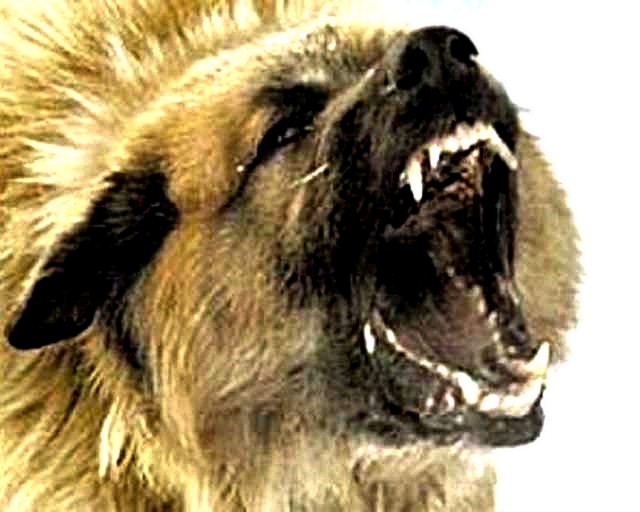 БЕШЕНСТВО - острое вирусное инфекционное заболевание, общее для человека и животных, всегда заканчивается смертью. Бешенством болеют все млекопитающие. У человека это заболевание называется гидрофобией.Заражение происходит через укусы, оцарапывание, ослюнение больным животным, а также при контакте с предметами, загрязненными инфицированной слюной. Пострадавшие от укусов животными должны знать, что возбудитель бешенства может находиться в слюне больного животного за 10 дней до появления первых признаков заболевания. Поэтому не стоит рассчитывать на то, что укусившее вас животное «выглядело нормально». Из домашних животных источником заражения людей чаще всего становятся собаки и кошки, из диких - лисицы, волки, барсуки и различные грызуны. Следует обратить внимание, что от укусов чаще страдают дети, которым необходимо избегать ненужных контактов с животными. Особые меры предосторожности следует принимать при контакте с дикими животными, в том числе грызунами, во время отдыха на природе. Неправильное поведение зачастую приводит к различным осложнениям, тяжелым укусам, увечьям, угрожающим здоровью и жизни людей. Домашние животные должны быть зарегистрированы в ветеринарной станции по борьбе с болезнями животных района и ежегодно прививаться против бешенства. При любом заболевании животного и особенно при появлении симптомов бешенства(обильное слюнотечение, затруднение глотания, судороги), немедленно обращайтесь в ближайшую ветеринарную станцию, ни в коем случае не занимайтесь самолечением. Это опасно не только для вашего домашнего животного, но и для окружающих.Если ваше животное укусило человека, не убегайте, а сообщите пострадавшему свой адрес и доставьте собаку или кошку для осмотра и наблюдения ветеринарным врачом ветеринарной станции. Наблюдение за животным длится 10 дней. Владелец животного несет полнуюадминистративную, а при нанесении тяжелых увечий и смерти пострадавшего - уголовную ответственность за нарушение «Правил содержания животных». В целях профилактики бешенства все пострадавшие от укусов, оцарапывайи ослюнения животным и для проведения курса антирабических прививок должны немедленно обратиться за медицинской помощью в медицинский пункт по месту жительства. Гидрофобию (бешенство) человека можно предупредить только полным курсом профилактических прививок, эффективность которого зависит от срока обращения за медицинской помощью. Прививки против бешенства людям проводятся бесплатно. Также следует отметить, что беременность не является противопоказанием для проведения курса профилактических прививок. Относитесь серьезно к своему здоровью и к жизни Вашего ребенка.В медицинской практике применяется вакцина, которая практически не дает осложнений и вырабатывает высокий уровень иммунитета. Прерванный курс прививок не дает гарантии защиты организма от бешенства.Не стоит относиться к этой проблеме легкомысленно. Помните, что бешенство – страшное смертельное заболевание. На территории России каждый год регистрируются случаи смерти от гидрофобии.Уважаемые жители будьте бдительны, проведите вакцинацию домашних животных, избегайте контакта с дикими животными.                                                                                                    Находясь в лесу будьте осторожны, дикиеживотные, инфицированные бешенством (лисицы, барсуки, волки) могут быть агрессивными или же наоборот ласковыми, особенно лисы.Учитывая абсолютную летальность бешенства и опасность заболевания для людей, его профилактика остается на особом контроле ветеринарной службы. 
Бешенство - смертельная вирусная инфекция. Заболеванию подвержены все теплокровные. Вирус передается через слюну зараженного животного. Инфицирование возможно даже без укуса, достаточно чтобы слюна, содержащая вирус, попала на незначительные повреждения кожи человека. 
Главную опасность распространения бешенства в нашем регионе представляют лисы. В связи с этим, жителям области необходимо помнить - для того чтобы уберечь себя от этого заболевания, следует избегать контактов с дикими  животными, не приближаться к ним, не приносить домой. 
Управление ветеринарии Правительства области обращает внимание владельцев животных на необходимость соблюдения правил профилактики бешенства. 
Следует своевременно проводить иммунизацию против бешенства домашних и сельскохозяйственных животных. Прививки необходимо повторять ежегодно. Вакцинация против бешенства в учреждениях государственной ветеринарной службы бесплатная. 
При возникновении любых заболеваний, а также при первых признаках несвойственного поведения животных необходимо незамедлительно обращаться в ветеринарную службу. Не следует заниматься самостоятельным лечением. 
Всем пострадавшим от укусов животных необходимо немедленно обращаться за медицинской помощью. Укусившее животное в течение десяти дней должно находиться под наблюдением ветеринарных специалистов. Инкубационный период заболевания длится до нескольких месяцев с момента попадания вируса в организм. В этот период симптомы болезни еще не проявляются, но животное уже становится источником инфекции и опасно для окружающих. БЕШЕНСТВО - острое вирусное инфекционное заболевание, общее для человека и животных, всегда заканчивается смертью. Бешенством болеют все млекопитающие. У человека это заболевание называется гидрофобией.Заражение происходит через укусы, оцарапывание, ослюнение больным животным, а также при контакте с предметами, загрязненными инфицированной слюной. Пострадавшие от укусов животными должны знать, что возбудитель бешенства может находиться в слюне больного животного за 10 дней до появления первых признаков заболевания. Поэтому не стоит рассчитывать на то, что укусившее вас животное «выглядело нормально». Из домашних животных источником заражения людей чаще всего становятся собаки и кошки, из диких - лисицы, волки, барсуки и различные грызуны. Если ваше животное укусило человека, не убегайте, а сообщите пострадавшему свой адрес и доставьте собаку или кошку для осмотра и наблюдения ветеринарным врачом ветеринарной станции. Наблюдение за животным длится 10 дней. Владелец животного несет полную административную, а при нанесении тяжелых увечий и смерти пострадавшего - уголовную ответственность за нарушение «Правил содержания животных». В целях профилактики бешенства все пострадавшие от укусов, оцарапывайи ослюнения животным и для проведения курса антирабических прививок должны немедленно обратиться за медицинской помощью в медицинский пункт по месту жительства. Уважаемые жители будьте бдительны, проведите вакцинацию домашних животных, избегайте контакта с дикими животными.                                                                                                    